Anexo 2.  Oficio núm. 500/2020.-0284-26 Fondo de Aportaciones Múltiples FAM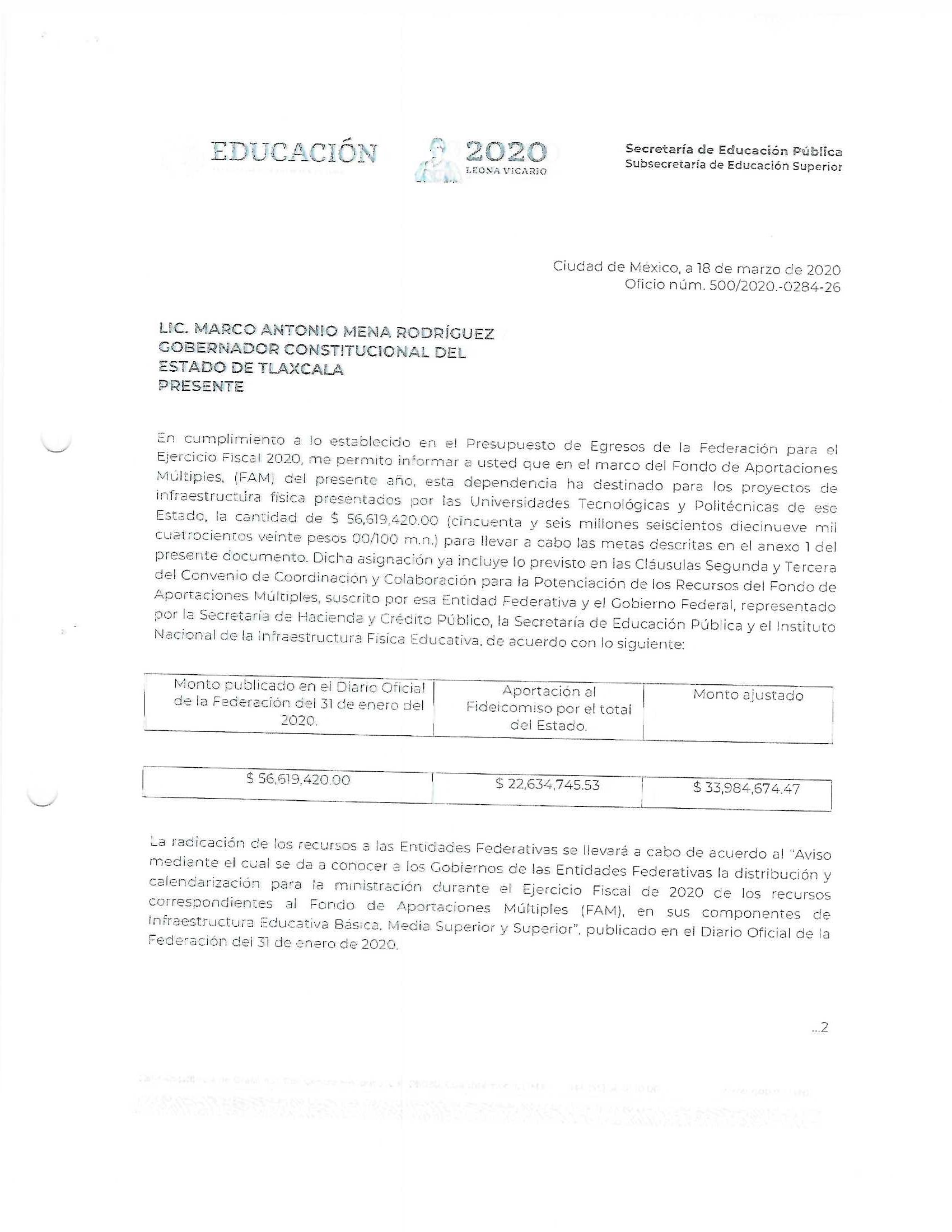 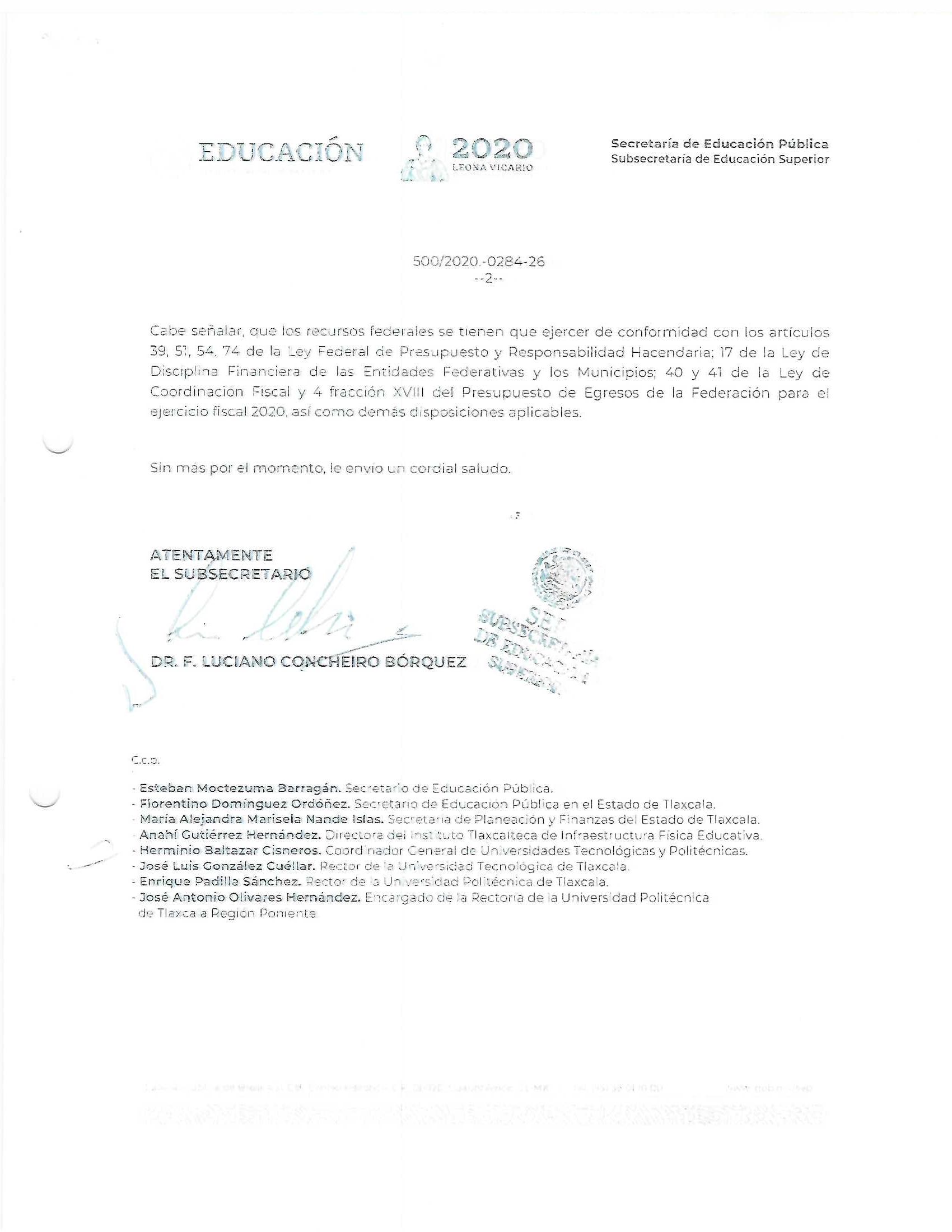 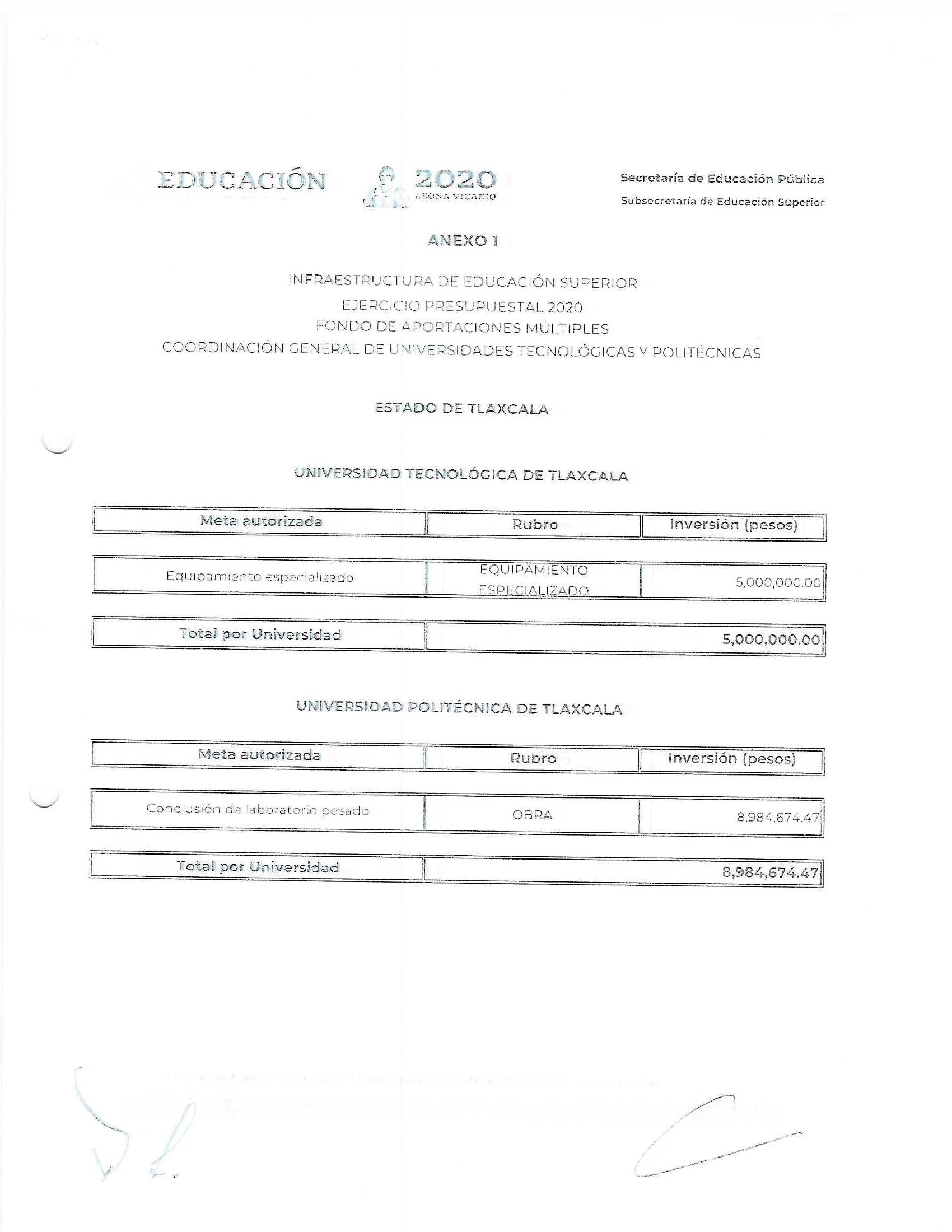 